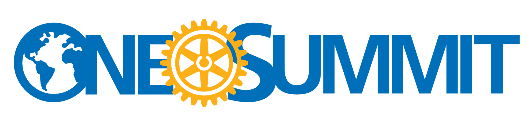         Additional Resources Most of the items referenced are available online. To download a copy of this document with live links, please go to www.tinyurl.com/onerotary-participant. Download the One Rotary Summit Additional Resources document. CATEGORY RESOURCE Online tools  To track progress on goals, promote and support projects, download templates, find a club, or connect with Rotary on social media Rotary Club Central Rotary Brand Center Rotary Showcase Rotary Ideas Rotary’s social media pages (Facebook, Twitter, LinkedIn, Vimeo, and Instagram) Membership  To help you support membership activities around the world Membership  page Be a Vibrant Club: Your Club Leadership Plan on Rotary.org Strengthening Your Membership: Creating Your Membership Development Plan Membership Assessment Tools Strategies for Attracting and Engaging Members Connect for Good Membership Minute newsletter Membership Best Practices Discussion Group District alumni reports Club Finder Annual Fund To secure support for The Rotary Foundation Rotary’s secure online giving system The Rotary Foundation contribution form Every Rotarian, Every Year brochure Paul Harris Society brochure Rotary Giving & Grants newsletter Rotary Foundation Reference Guide Endowment Fund  To share Rotary’s Endowment and Planned Giving opportunities with prospective donors Endowment Fund page Ways to Give brochure Major Gifts, Major Impact Your Rotary Legacy Rotary Peace Fellowships brochure Polio Plus To keep current on Rotary’s fight to end polio End Polio Now website Make History Now campaign resources End Polio Now newsletter Global Polio Eradication Initiative website  CATEGORY RESOURCE Rotary Grants  To help district leaders write winning grant proposals Rotary Grants section Grant Management Manual District Rotary Foundation Seminar Leader’s Guide District and club MOUs Rotary Giving & Grants newsletter Projects  To help clubs and districts who want to plan better projects •  Lifecycle of a Service Project webinar series Club Vision To get leaders started with planning activities Strategic Planning Guide Leadership Development: Your Guide to Starting a Program Public image  To strengthen Rotary’s public image with your community Public Relations page Rotary Club Central Voice and Visual Identity Guidelines for Rotarians Effective Public Relations Club Public Relations Committee Manual What’s Rotary? Quick Start Guide for Club Websites Social media courses in the Learning Center 